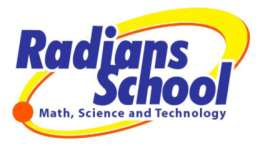 MENU ALMUERZO CAFETERIASEMANA DEL 14 AL 18 DE AGOSTO DE 2017**ESTE MENU ESTA SUJETO A CAMBIOS….14 DE AGOSTO DE 2017ARROZ CON HABICHUELASPECHUGA A LA MILANESACOSTILLAS BBQFETTUCINI CON POLLOPECHUGA AL GRILLHAMBURGERCHURRASCOPAPAS MAJADASPAPAS FRITASPIZZAPECHUBURGERTENERS15 DE AGOSTO DE 2017ARROZ CON GANDULESMASITAS DE CERDOPOLLO AL HORNOLASAGNA DE CARNEPECHUGA AL GRILLHAMBURGERCHURRASCOMADUROSPAPAS FRITASPIZZAPECHUBURGERALITAS FRITAS16 DE AGOSTO DE 2017ARROZ BLANCOHABICHUELAS GUISADASCHULETAS AL HORNOCORDON BLEUPASTA PENNE CON POLLOPECHUGA AL GRILLHAMBURGERCHURRASCOPAPAS FRITASPIZZAPECHUBURGERMINI CORDON BLEUBATATAS FRITAS17 DE AGOSTO DE 2017ARROZ BLANCOHABICHUELAS GUISADASPOLLO FRITOCOSTILLAS BBQMANNICOTTI CON QUESOPECHUGA AL GRILLHAMBURGERCHURRASCOPAPAS FRITASPAPAS MAJADASPIZZAPECHUBURGERTENDERS18 DE AGOSTO DE 2017ARROZ BLANCOHABICHUELAS GUISADASPECHUGA A LA MILANESAPECHUGA SALSA ALFREDOFETTUCCINI CON POLLOPECHUGA AL GRILLHAMBURGERCHURRASCOPAPAS FRITASMADUROSPIZZAPECHUBURGERMINI CORDON BLEU